STATE OF CALIFORNIA                                                                                                                      Edmund G. Brown Jr., GovernorPUBLIC UTILITIES COMMISSION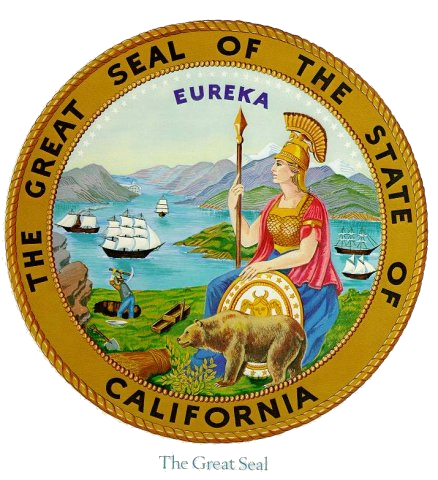 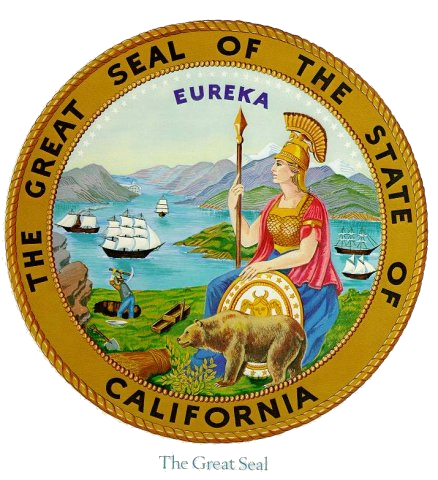 505 VAN NESS AVENUE                                                                                                                                                                                          		SAN FRANCISCO, CA  94102-3298Resource Adequacy Workshop Agenda R.14-10-010October 27th, 2016CPUC, 505 Van Ness Ave.  Hearing Room AWorkshop Purpose and Goals:To discuss the May 12, 2016 document/proposal, entitled “Resource Adequacy 2016 Load Forecast Adjustment Methodology – Revised”, and provide an opportunity for parties to present proposed changes. The overarching goal of this workshop is to provide parties with more transparency so that we can bridge the gap between accuracy and consistency.To explain the paper and ensure that parties understand the methodology used by the CEC for the RA load forecast adjustmentsTo allow parties an opportunity to present changes to the methodology outlined in the paperTo discuss year-ahead load forecast allocation timelineWorkshop Details:California Public Utilities Commission 
505 Van Ness Avenue, Hearing Room A
San Francisco, CA  94102Telephone Only ParticipationTeleconference Number:  (866) 811-4174Participant Code:  4390072# 

Web Conference InformationMeeting Number:  742 675 750Meeting Password:  !Energy1To start or join the online meeting:Go to: https://van.webex.com/van/j.php?MTID=mfe1e208b20114f2131d292389cca40b010:00- 10:15 amIntroduction -Review Agenda and Goals Introduction -Review Agenda and Goals Jaime Rose Gannon10:15- 11:30 amReview Load Forecast Paper with Q&AReview Load Forecast Paper with Q&ACECMiguel Cerrutti10:15- 11:30 am11:30-12:00 amCLECA PresentationCLECA PresentationBarbara Barkovich12-1:15 pmLUNCH LUNCH 1:15- 1:45 pm PG&E Discussing Year-Ahead Allocation Timeline PG&E Discussing Year-Ahead Allocation Timeline Erica Brown1:45-2:15pm  Other Allocation Issues that Need to be Addressed for 2018- Incorporating SCEs Demand Side LCR resource (CAM resources) into the Load Forecast ProcessOther Allocation Issues that Need to be Addressed for 2018- Incorporating SCEs Demand Side LCR resource (CAM resources) into the Load Forecast Process SCE2:15-2:45pm Wrap up – Review Next StepsWrap up – Review Next StepsJaime Rose Gannon